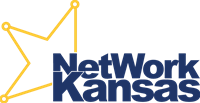 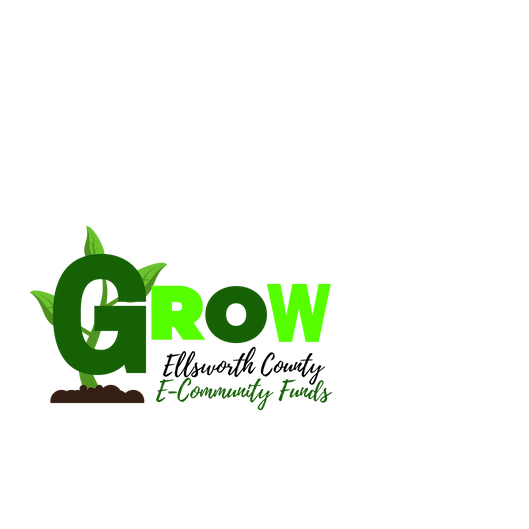 LOAN APPLICATIONApplicant Name: _______________________________________________________________________Applicant Address: _____________________________________________________________________Telephone Number: _________________________	Email: _________________________________Business Name: ________________________________________________________________________Business Address: ______________________________________________________________________Type of Entity:            LLC	     Corp		 Sole Proprietorship	Date Established: ___________**Corporation or LLC documents may be required for review to determine who has authority to borrow funds and execute documents**	Names and Titles of all business owners/partners:	Name _________________________________________Title:____________________________	Name ________________________________________  Title:____________________________	Name_________________________________________Title:____________________________Federal Tax Number: ______________________Business Website: _____________________________Is this for a business:_______ Startup	_______ Purchase	______ Expansion	______OtherAmount of E-Community Request: _______________________  (max $45,000 contingent upon eligibility)**ECED(Ellsworth County Economic Development)  only provides gap funding.  Please list other sources of public funding for this project:**Are you willing to sign a waiver allowing ECED to communicate, obtain documents and reports from your lender?  	_______Yes		______No**Note:  This will streamline the process and allow us to obtain the same information you’ve likely already provided.  With a signed waiver, any documents on the checklist that can be obtained from the lender will be marked as completed**Use of Funds: (please mark all that apply)  **Total Project****Total funds and total costs should equal**When are funds needed? _______________________Are you willing to accept less than the requested amount?   _______Yes     ______NoCollateral:Has a small business consultant or professional provided assistance in developing the business plan or projections:  ___________Yes  ____________NoEmployment:Total number upon start-up or currently:  ___________ FT		____________ PTAfter 12 months: 	___________FT		__________PTFor existing businesses, what is the:Annual revenue:  (last 3 years)   __________________	_____________________   _________________				(Amount/year)		         (Amount/year)		(Amount/year)Annual net income/loss		__________________	_____________________  _________________				(Amount/year)		          (Amount/year)		(Amount/year)	For start-up businesses, what is the:Projected revenue:  (last 3 years)   __________________    ___________________  _________________				(Amount/year)		         (Amount/year)		(Amount/year)Projected Annual net income/loss	__________________	_____________________  _________________				(Amount/year)		          (Amount/year)		(Amount/year)	Please attach the following: _________	Waiver OR letter of intent from financial institution stating the amount the bank is willing to loan on this project_________	Narrative describing the project, the timeline, and the benefit to the community_________	Purchase agreement (may state “contingent upon financing)_________	Business and personal tax returns for 3 years_________	Business or Personal Financial Statement/Balance Sheet, less than 60 days old_________	Aging accounts receivable and payable reports_________	Business plan _________	Business projections for a minimum of 1 year_________	Personal credit report_________	Documents, estimates, quotes providing back-up information on any construction or inventory/equipment costs requested_________	Applicant resume of experience_________	Lease agreement (if applicable)Do any of the business owner/partners or business entity have a tax liability in arrears with the Kansas Department of Revenue or IRS?   _______No      _________YesDo any of the business owners/partners or business entity have a tax liability (property, sales, etc) in arrears, utility payments owed, or vendors payments aged past 60 days? _______No    _______YesHave any of the business owners/partners or business entity ever been involved in a bankruptcy or insolvency proceedings?  ________No      _________YesDoes the business have any pending lawsuits? _______No   _______YesAcknowledgments:_____I acknowledge and agree that awarded loans are required to provide annual status reports, including but not limited to employee numbers, prior year’s net loss or profit, balance sheet, and business developments until the loan is paid in full.  Businesses who are facing hardships may be required to attend business or professional development trainings, as deemed appropriate by ECED._____ I agree to sign a marketing release, allowing ECED and all funding partners to promote the loan award in media streams, including social media, press releases, website, and any other marketing tool deemed appropriate by ECED and/or Network Kansas.I certify that the information contained in this application form, along with all attachments provided, is true to the best of my knowledge.  I also acknowledge and recognize the purpose of this fund is to support for-profit business activities for which credit is not otherwise available on terms and conditions which would permit completion and/or the successful operation or accomplishment of the project in Ellsworth County.  If it later appears that I knowingly provided false information to obtain a loan, the loan may be recalled and ECED and/or Network Kansas may avail itself of its rights in the District Court of Ellsworth County, Kansas._____________________________________________		____________________________Applicant							Date_____________________________________________		____________________________Co-applicant							DateSource of FundsAmountSecuredPendingBank loan (Name of bank)Bank loan (Name of bank)Personal investmentOther (describe)Other (describe)Other (describe)E-Community LoanTotal FundsUse of FundsAmountProperty acquisitionPurchasing existing businessConstruction/renovationEquipment purchaseInventory purchaseFurniture/fixture purchaseStart-up costsWorking capitalOther (describe)Other (describe)Total CostsValue $Collateralized? Y or NAvailability Amount: $LandBuildingEquipmentFurniture/FixturesOther